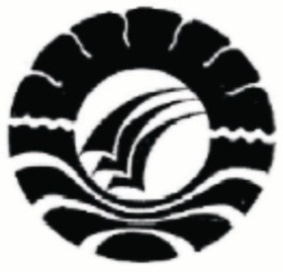 SKRIPSIDiajukan Untuk Memenuhi Sebagian Persyaratan Guna Memperoleh Gelar Sarjana Pendidikan pada Jurusan Pendidikan Luar Biasa Strata Satu Fakultas Ilmu Pendidikan Universitas Negeri MakassarAgustina N de FRETESNIM. 1345047030JURUSAN PENDIDIKAN LUAR BIASAFAKULTAS ILMU PENDIDIKANUNIVERSITAS NEGERI MAKASSAR2016PERSETUJUAN PEMBIMBINGSkripsi dengan judul “	Pola Asuh Orang Tua Siswa Tunagrahita Ringan Yang Berperilaku Di SLB Leleani 1 Kota Ambon.”Atas nama:Nama	: Agustina N de FRETESNIM	: 1345047030Jurusan	: Pendidikan Luar BiasFakultas	: Ilmu PendidikanSetelah diperiksa, diteliti dan dipertahankan didepan panitia ujian skripsi pada hari Jumat tanggal 9 September 2016. Naskah skripsi ini telah memenuhi syarat dan dinyatakan LULUS.Makassar,    September  2016Pembimbing I, 	  Pembimbing II,	Dr. Purwaka Hadi, M. Si.				Dr. Usman Bafaddal, M. SiNIP. 196401121989031001				NIP. 196610101996011001	Disahkan:Ketua Jurusan PLB FIP UNM	D	r. Bastiana, M. Si.NIP. 19670909 199303 2 002PERNYATAAN KEASLIAN SKRIPSISaya yang bertanda tangan dibawah ini :Nama			         : Agustina N de FRETESNIM			         : 1345047030Jurusan/Program Studi	:	Pendidikan Luar BiasaJudul Skripsi	:	Pola Asuh Orang Tua Siswa Tunagrahita Ringan Yang Berprilaku Agresif Di SLB Leleani 1 Kota AmbonMenyatakan dengan sebenarnya bahwa Skripsi yang saya tulis ini benar merupakan hasil karya saya sendiri dan bukan merupakan pengambilalihan tulisan atau pikiran orang lain yang saya akui sebagai hasil tulisan atau pikiran sendiri.Apabila dikemudian hari terbukti atau dapat dibuktikan bahwa skripsi ini hasil jiplakan/mengandung unsur plagiat, maka saya bersedia menerima sanksi atas perbuatan tersebut sesuai ketentuan yang berlaku.							    Makassar,     September  2016							    Yang membuat pernyataan;Agustina N de FRETES NIM. 1345047030MOTO DAN PERUNTUKAN  MOTOKekayaan dan kesuksesan manusia bukan apa yang telah ia peroleh, walaupun kesuksesan itu adalah suatu pencapaian dalam hidup, melainkan apa yang telah ia BERIKAN kepada sesamanya	“Dan barangsiapa memberi air sejuk secangkir saja pun kepada salah seorang yang kecil ini karena ia murid-ku, Aku berkata kepadamu: sesungguhnya ia tidak akan kehilangan upahnya dari padanya” Matius, 10: 42sPERUNTUKANSkripsi ini ku peruntukan bagi suamiku tercinta dan anakku tersayang, serta keluarga besar de FRETES - Nunuela yang telah memberikan dukungan doa demi keberhasilanku.ABSTRAKAgustina N de FRETES, 2016, ”Pola Asuh Orang Tua Siswa Tunagrahita Ringan Yang Berprilaku Agresif Di SLB Leleani 1 Kota Ambon”. Skripsi. Dibimbing oleh Dr. Purwaka Hadi, M. Si. dan Drs. Usman Bafaddal, M. Si. Jurusan Pendidikan Luar Biasa. Fakultas Ilmu Pendidikan. Universitas Negeri Makassar. Penelitian ini dilatar belakangi oleh kenyataan bahwa bentuk pola asuh orang tua  sangat bermacam-macam, dan mempengaruhi perilaku agresif siswa tunagrahita ringan. karena itulah penelitian ini diangkat dengan memperhatikan betapa pentingnya mendiskrpsikan pola asuh orang tua terhadap anaknya, khususnya siswa tunagrahita ringan di SLB Leleani 1 Kota Ambon. Adapun  rumusan masalah penelitian ini adalah : Bagaimanakah pola asuh orang tua siswa tunagrahita ringan yang berperilaku agresif di SLB Leleani 1 Kota Ambon. Tujuan penelitian ini yaitu ; mengetahui pola asuh orang tua terhadap siswa. Penelitian ini menggunakan pendekatan kualitatif deskriptif yaitu suatu metode penelitian yang berusaha menggambarkan situasi subjek sebagaimana adanya perilaku agresif anak tunagrahita ringan yakni MY dan RN yang dikenal selama ini mengalami hambatan dalam bersosialisasi dengan teman sebaya di sekolah maupun di tengah-tengah masyarakat. Fakta yang terjadi menunjukkan bahwa anak secara fisik dan  apakah itu melalui wawancara mendalam baik terhadap responden maupun informan, pengamatan langsung di lapangan dan dokumentasi sebagai alat pengumpulan data. Populasi penelitian ini berjumlah 2 (dua) orang tua siswa dan 2 (dua) siswa tunagrahita ringan yang berperilaku agresif di SLB Leleani 1 Kota Ambon. Hasil penelitian dan analisis data, dapat disimpulkan bahwa pola asuh orang tua siswa tunagrahita ringan yang berprilaku agresif di SLB Leleani 1 Kota Ambon, menerapkan pola asuh yang  permissive indulgent parenting (pengasuhan permisif-memanjakan). Hal tersebut dapat dilihat bahwa terdapat kesamaan pola asuh orang tua terhadap siswa tunagrahita (MY dan RN) yang berprilaku agresif. Setiap orang tua memberikan perhatian dan kontrol terhadap anak pada saat berada di rumah. Perhatian yang diberikan orang tua yaitu orang tua sangat tanggap dengan kebutuhan siswa, Orang tua mau menerima keberadaan anak, mau mendengarkan keluhan anak dan memberikan motivasi pada anak serta memberikan kesempatan kepada anak untuk menempuh pendidikan dan bersosialisasi di sekolah dan di tengah-tengah masyarakat.PRAKATAPuji dan Syukur penulis panjatkan kehadirat Tuhan Yang Maha Kuasa atas segala kasih dan penyetaan-NYA sehingga skripsi yang berjudul ”Pola Asuh Orang Tua Siswa Tunagrahita Ringan Yang Berprilaku Agresif Di SLB Leleani 1 Kota Ambon” dapat diselesaikan sesuai waktu yang ditargetkan. Walaupun demikian penulis menyadari bahwa masih terdapat kekurangan dalam penulisan ini, baik redaksi kalimatnya maupun sistimatika penulisannya. Namun demikian harapan penulis, Skripsi ini dapat memberikan informasi demi terciptanya pembelajaran yang bermakna bagi pemerhati pendidikan.    	Dalam penyusunan Skripsi, penulis menghadapi kesulitan, baik dalam proses pengumpulan bahan pustaka, pelaksanaan penelitian, maupun dalam penyusunanny. Namun berkat dukungan dan dorongan dari berbagai pihak, maka kesulitan dapat teratasi. Oleh karena itu maka sepatutnyalah penulis menyampaikan ucapan terima kasih kepada yang terhormat  Dr. Purwaka Hadi, M. Si sebagai  pembimbing I                    dan Dr. Usman Bafaddal, M. Si sebagai pembimbing II atas kesempatannya dalam membimbing penulis selama menyusun skripsi ini. Selanjutnya ucapan terima kasih pula penulis tujukan kepada yang terhormat:Prof. Dr. H. Husain Syam, M. TP. Sebagai Rektor Universitas Negeri Makassar atas kebijakan dan kesempatan yang diberikan dalam menempuh ilmu pengetahuan di UNM.Dr. Abdullah Sinring, M. Pd. Sebagai Dekan Fakultas Ilmu Pendidikan Universitas Negeri Makassar atas kebijaksanaan dan bantuannya yang diberikan kepada penulis dalam memberikan izin penelitian.Dr. Abdul Saman, M. Si. Kons. Sebagai PD I, Drs. Muslimin, M. Ed, sebagai PD II, Dr. Pattaufi, S.Pd. M.Si sebagai PD III dan Dr. Purwoto. M.Pd sebagai DP IV, Fakultas Ilmu Pendidikan Universitas Negeri Makassar, yang telah memberikan layanan akademik, administrasi dan kemahasiswaan selama proses pendidikan dan penyelesaian studi.Dr. Bastiana, M, Si., Dra. Tatiana Meidina, M.Si. dan Drs. Mufa’adi. M. Si., masing-masing sebagai Ketua, Sekretaris dan Kepala Laboratorium Jurusan Pendidikan Luar Biasa Fakultas Ilmu Pendidikan Universitas Negeri Makassar yang telah memberikan arahan, motivasi selama menjadi mahasiswi sampai penyelesaian studi.Bapak/Ibu Dosen Pendidikan Luar Biasa, FIP Universitas Negeri Makassar yang telah memberikan pengetahuan dan bimbingan selama penulis selama  menempuh studi di UNM.Drs. Djoni Rosyidi, M. Pd dan Dra. St. Habibah, M. Si, masing-masing selaku penguji I dan penguji II yang telah banyak memberikan masukan dalam upaya penyempurnaan skripsi ini.Kepala Dinas Pendidikan Provinsi Maluku, Drs. M. Saleh Thio, M. Si, beserta staf, yang telah memberikan kesempatan kepada penulis untuk menyelesaikan program strata S1 sampai dengan selesainya. Gubernur Provinsi Maluku Bapak Ir. Said Assagaf, Cq Kepala Badan KESBANGPOL Provinsi Maluku, yang telah membantu kemudahan penulis selama mengadakan penelitian sampai pada penulisan skripsi ini selesai.Ibu Petronila Nirahua, S. Pd selaku Kepala Sekolah dan seluruh guru beserta staf di SLB Leleani 1 Ambon yang telah memberikan kemudahan bagi penulis selama mengadakan penelitian sampai pada penulisan skripsi ini selesai.Bapak/Ibu orang tua P.N dan A.S beserta keluarga responden, yang telah bersedia memberikan bantuan dalam melaksanakan penelitian dan memberikan informasi kepada penulis sehingga skripsi ini dapat selesai.Rekan mahasiswa Jurusan Pendidikan Luar Biasa khususnya mahasiswa  Program Penyetaraan SI dari Provinsi Maluku yang selalu memberikan dorongan, bantuan, dukungan, dan semangat kepada penulis sampai  suksesnya penulisan skripsi ini.Terakhir yang paling utama penulis ucapkan terima kasih yang sedalam-dalamnya kepada suamiku tercinta Ir Ronard. S. Nunuela dan anakku  tersayang Trivanna. G.A. Nunuela,  atas  support dan dukungan doanya yang tulus. Terima kasih juga buat keluargaku, teristimewa kepada Ibunda tercinta  Cornelia de FRETES, Papa Nus Nunuela (mertua), serta saudara-saudariku  yang  tidak sempat penulis sebutkan nama satu persatu, terima kasih atas dukungan doa, serta dukungan moril maupun materil yang senantiasa memberikan dorongan selama penulis melanjutkan studi di Universitas Negeri Makassar, dan sampai pada suksesnya penulisan skripsi ini.Akhirnya penulis menyampaikan kepada semua pihak yang tak sempat disebutkan namanya satu persatu atas bantuan dan bimbingannya, semoga Allah sumber segala suber senantiasa mau memberkati. Harapan penulis, semoga skripsi ini dapat bermanfaat bagi pembacanya, khususnya bagi pemerhati pendidikan. Makassar, 9 September  2016  	PENULISDAFTAR ISI										HalamanHALAMAN SAMPUL HALAMAN JUDUL	          iHALAMAN PERSETUJUAN PEMBIMBING                                                     iiHALAMAN PENGESAHAN UJIAN SKRIPSI	iii  PERNYATAAN KEASLIAN SKRIPSI	ivMOTTO DAN PERUNTUKAN	vABSTRAK	viPRAKATA	viiDAFTAR ISI	xiDAFTAR TABEL	xiiiDAFTAR GAMBAR	xivDAFTAR LAMPIRAN	xvBAB I	PENDAHULUANLatar Belakang	1Rumusan Penelitian	5Tujuan Penelitan	5Manfaat Penelitian (teoritis dan praktis)	5BAB II	TINJAUAN PUSTAKA DAN KERANGKA PIKIR Tinjauan PustakaKonsep Tentang Pola Asuh Orang Tua	7Konsep Tentang Perilaku Agresif	14Konsep Tentang Tunagrahita Ringan	19Kerangka Pikir	23BAB III	METODE PENELITIANPendekatan dan Jenis Penelitian	25Subjek dan Lokasi Penelitian	26Prosedur Pengumpulan Data	27Teknik Analisis Data	29Teknik Pemeriksaan Keabsahan Data	31Tahap Penelitian 	34BAB IV	HASIL PENELITIAN DAN PEMBAHASANHasil Penelitian	41Pembahasan	51BAB V	KESIMPULAN DAN IMPLIKASIKesimpulan	56Implikasi	56DAFTAR PUSTAKA	59RIWAYAT HIDUP 	DAFTAR TABELNo	Judul	Halaman3.1. 	Identitas Anak Tunagrahita Ringan yang Mengalami Perilaku Agresif		263.2.	Identitas Subjek (Orang tua Anak Tunagrahita)	26		DAFTAR GAMBARNo	Judul	Halaman3.1. 	Bagan 2.Teknik Triangulasi dengan sumber  	32		3.2.	Bagan 3. Tahap-tahap Penelitian	34DAFTAR LAMPIRANNo	Judul	HalamanPedoman Kisi-kisi                                                                         	61       Istrumen		62Pedoman Wawancara Pola Asuh Orang Tua	63Pedoman Wawancara Guru Kelas		64Hasil Pengamatan Penelitian		65Hasil Wawancara Pola Asuh Orang Tua P.N (MY) 	69Hasil Wawancara Pola Asuh Orang Tua A.S. (RN)	73		Hasil Wawancara Guru Kelas		76Data Siswa 		78Dokumentasi Foto – foto Penelitian 		79Penunjukan Pembimbing Skripsi	       82Permohonan izin melakukan Penelitian		83Izin Penelitian dari Gubernur Provinsi Maluku	84Rekomendasi penelitian dari Pemerintah Kota Ambon	85Rekomendasi Penelitian dari Kepala SLB Leleani 1 Kota Ambon	86Riwayat Hidup Penulis		87